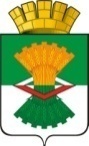 АДМИНИСТРАЦИЯМАХНЁВСКОГО МУНИЦИПАЛЬНОГО ОБРАЗОВАНИЯПОСТАНОВЛЕНИЕ13 февраля 2015 года №108п.г.т. МахнёвоОб утверждении Административного регламентапо предоставлению муниципальной услуги «Выдача разрешений на ввод в эксплуатацию объектов капитального строительства»Руководствуясь Федеральным законом Российской Федерации от 27 июля 2010 года № 210-ФЗ «Об организации предоставления государственных и муниципальных услуг», постановлением Правительства Российской Федерации от 16 мая 2011 года № 373 «О разработке и утверждении Административных регламентов исполнения государственных функций и Административных регламентов предоставления государственных услуг», постановлением Администрации Махнёвского муниципального образования от 02 февраля 2015 года № 72 «Об утверждении перечня муниципальных услуг, переводимых в электронный вид, предоставляемых по принципу «одного окна» и оказываемых на территории Махнёвского муниципального образования», Уставом Махнёвского муниципального образования,ПОСТАНОВЛЯЮ:Утвердить Административный регламент по предоставлению муниципальной услуги «Выдача разрешений на ввод в эксплуатацию объектовкапитального строительства» (прилагается).Постановление Администрации Махнёвского муниципального образования от 30ноября 2010 года № 790 «Об утверждении Административного регламента исполнения муниципальной функции по выдаче разрешений на ввод в эксплуатацию объектов капитального строительства» считать утратившим силу.  Опубликовать настоящее постановление в газете «Алапаевская искра» и разместить на официальном сайте Махнёвского муниципального образования в сети «Интернет».Настоящее постановление вступает в силу с момента его официального опубликования.Контроль за исполнением настоящего постановления возложить на заместителя главы Администрации Махнёвского муниципального образования по экономике, жилищно-коммунальному хозяйству, транспорту и связи.Глава АдминистрацииМахнёвского муниципального образования                                    Н.Д. БузаньУТВЕРЖДЁН постановлением Администрации Махнёвского муниципального образования от «13» февраля 2015 года № 108 Административный регламентпо предоставлению муниципальной услуги«Выдача разрешений на ввод в эксплуатацию объектовкапитального строительства» I. ОБЩИЕ ПОЛОЖЕНИЯ 1. Административный регламент по предоставлению муниципальной услуги «Выдача разрешений на ввод в эксплуатацию объектовкапитального строительства» (далее - муниципальная услуга) разработан в целях повышения качества предоставления и доступности муниципальной услуги, создания комфортных условий для участников отношений, возникающих в процессе предоставления муниципальной услуги, определяет сроки и последовательность Административных процедур и Административных действий. 2. Муниципальная услуга предоставляется физическим и юридическим лицам или их уполномоченным представителям (далее - заявители) при предоставлении доверенности, оформленной в соответствии с гражданским законодательством Российской Федерации (для представителя физического лица - нотариально удостоверенная доверенность, для представителя юридического лица - доверенность, заверенная подписью руководителя и печатью организации). 3. Информация о муниципальной услуге предоставляется: 1) непосредственно в помещениях Администрации Махнёвского муниципального образования (далее-Администрация), где предоставляется муниципальная услуга;на информационных стендах и в форме личного консультирования специалистами, ответственными за предоставление муниципальной услуги.  Местонахождение: 624621, Свердловская область, п.г.т. Махнёво, улица Победы, 23, кабинет № 9.  Часы приема: вторник, четверг с 13.00 до 17.00 часов; перерыв с 12.00 до 12.48 часов. Информация о месте нахождения и графике работы Администрации может быть получена:1) по телефону 8 (34346) 76-4-72; 2) путем использования федеральной государственной информационной системы «Единый портал государственных и муниципальных услуг (функций)»; 3) при обращении по телефону - в виде устного ответа на конкретные вопросы, содержащие запрашиваемую информацию, справочные телефоны и адреса; 4) в электронном виде получить информацию можно на официальном сайте Махнёвского муниципального образования в сети «Интернет» (http://mahnevo.ru). Информация предоставляется в порядке, установленном Федеральным законом от 2 мая 2006 года № 59-ФЗ «О порядке рассмотрения обращений граждан Российской Федерации». Предоставление муниципальной услуги в электронной форме предполагает использование информационно-телекоммуникационных технологий, в том числе Портала государственных услуг Свердловской области, универсальной электронной карты, других средств и обеспечивает возможность: - получение информации о муниципальной услуги на Портале государственных услуг Свердловской области; - подачи запроса в электронном виде; - получения заявителем сведений о ходе выполнения запроса; - получения результата муниципальной услуги в электронном виде. 5) в многофункциональном центре предоставления государственных и муниципальных услуг (далее – МФЦ). Информацию о месте нахождения, телефоне, адресе электронной почты, графике и режиме работы МФЦ (отделов МФЦ) можно получить на официальном сайте МФЦ (http://www.mfc66.ru/). 4. При личном обращении в МФЦ, а также по письменному обращению и по справочному телефону заявителям предоставляется следующая информация: 1) о нормативных правовых актах, регулирующих предоставление муниципальной услуги; 2) о перечне и видах документов, необходимых для получения муниципальной услуги; 3) о местах нахождения и графиках работы уполномоченных органов, предоставляющих муниципальную услугу, и организаций, обращение в которые необходимо и обязательно для предоставления муниципальной услуги; 4) о сроках предоставления муниципальной услуги; 5) о порядке обжалования действий (бездействия) и решений, осуществляемых и принимаемых в ходе оказания муниципальной услуги; 6) о ходе предоставления муниципальной услуги (для заявителей, подавших заявление и документы в МФЦ). 2. СТАНДАРТ ПРЕДОСТАВЛЕНИЯ МУНИЦИПАЛЬНОЙ УСЛУГИ 2.1 Наименование муниципальной услуги: «Выдача разрешений на ввод в эксплуатацию объектов капитального строительства». 2.2 Муниципальную услугупредоставляет: Администрация Махнёвского муниципального образования 2.3 Результатом предоставления муниципальной услуги является: - выдача разрешения на ввод в эксплуатацию объекта капитального строительства; - отказ в выдаче разрешения на ввод в эксплуатацию объекта капитального строительства. 2.4 Срок предоставления муниципальной услуги не должен превышать 10 календарных дней со дня подачи заявления о предоставлении услуги.  В случае подачи заявления в МФЦ срок исчисляется со дня регистрации в МФЦ.  2.5 Правовые основания для предоставления муниципальной услуги: - Конституция Российской Федерации; - Градостроительный кодекс Российской Федерации; - Земельный кодекс Российской Федерации; - Федеральный закон от 02.05.2006 N 59-ФЗ "О порядке рассмотрения обращений граждан Российской Федерации"; - Федеральный закон от 27.07.2010 N 210-ФЗ "Об организации предоставления государственных и муниципальных услуг"; - Постановление Правительства Российской Федерации от 24 ноября 2005 года N 698 "О форме разрешения на строительство и форме разрешения на ввод объекта в эксплуатацию"; - Инструкция о порядке заполнения формы разрешения на ввод объекта в эксплуатацию, утвержденная Приказом Министерства регионального развития Российской Федерации от 19 октября 2006 г. N 121; - Устав Махнёвского муниципального образования; - Правила землепользования и застройки Махнёвского муниципального образования. 2.6 Перечень необходимых для предоставления муниципальной услуги документов: 1) правоустанавливающие документы на земельный участок; 2) градостроительный план земельного участка или в случае строительства, реконструкции линейного объекта проект планировки территории и проект межевания территории; 3) разрешение на строительство; 4) акт приемки объекта капитального строительства, в случае осуществления строительства, реконструкции на основании договора; 5) документ, подтверждающий соответствие построенного, реконструированного объекта капитального строительства требованиям технических регламентов и подписанный лицом, осуществляющим строительство; 6) документ, подтверждающий соответствие параметров построенного, реконструированного объекта капитального строительства проектной документации, в том числе требованиям энергетической эффективности и требованиям оснащенности объектов капитального строительства приборами учета используемых энергетических ресурсов, и подписанный лицом, осуществляющим строительство (лицом, осуществляющим строительство, и застройщиком или заказчиком в случае осуществления строительства, реконструкции на основании договора), за исключением случаев осуществления строительства, реконструкции объектов индивидуального жилищного строительства; 7) документы, подтверждающие соответствие построенного, реконструированного объекта капитального строительства техническим условиям и подписанные представителями организаций, осуществляющих эксплуатацию сетей инженерно-технического обеспечения (при их наличии); 8) схема, отображающая расположение построенного, реконструированного объекта капитального строительства, расположение сетей инженерно-технического обеспечения в границах земельного участка и планировочную организацию земельного участка и подписанная лицом, осуществляющим строительство (лицом, осуществляющим строительство, и застройщиком или заказчиком в случае осуществления строительства, реконструкции на основании договора), за исключением случаев строительства, реконструкции линейного объекта; 9) заключение органа государственного строительного надзора (в случае если предусмотрено осуществление государственного строительного надзора) о соответствии построенного, реконструированного объекта капитального строительства требованиям технических регламентов и проектной документации, в том числе требованиям энергетической эффективности и требованиям оснащенности объекта капитального строительства приборами учета используемых энергетических ресурсов, заключение государственного экологического контроля в случаях, предусмотренных частью 7 статьи 54 Градостроительного кодекса РФ; 10) документ, подтверждающий заключение договора обязательного страхования гражданской ответственности владельца опасного объекта за причинение вреда в результате аварии на опасном объекте в соответствии с законодательством Российской Федерации об обязательном страховании гражданской ответственности владельца опасного объекта за причинение вреда в результате аварии на опасном объекте. Документы, указанные в подпунктах 1, 2, 3, 9 настоящего пункта, запрашиваются Администрацией в государственных органах и подведомственных государственным органам организациях, в распоряжении которых находятся указанные документы, если заявитель не предоставил указанные документы самостоятельно. Документы, указанные в подпунктах 1, 4, 5, 6, 7, 8 настоящего пункта, направляются заявителем самостоятельно, если указанные документы (их копии или сведения содержащиеся в них) отсутствуют в распоряжении органов государственной власти и Администрации либо подведомственным им организациям. Если документы, указанные в настоящем пункте, находятся в распоряжении органов государственной власти, органах местного самоуправления, подведомственным им организациям, такие документы запрашиваются Администрацией в органах и организациях, в распоряжении которых находятся указанные документы, если застройщик не предоставил указанные документы самостоятельно. 2.7 Документы, указанные в п. 9 настоящего административного регламента, могут быть представлены Заявителем в форме электронных документов с использованием электронной цифровой подписи через единый портал государственных и муниципальных услуг (www.gosuslugi.ru). 2.8 Оснований для отказа в приеме документов, необходимых для предоставления услуги, нет. Для получения разрешения на ввод объекта в эксплуатацию разрешается требовать только документы, указанные в п. 9.  2.9 Перечень оснований для отказа в предоставлении муниципальной услуги: 1) отсутствие документов, указанных в п. 9 настоящего регламента; 2) несоответствие объекта капитального строительства требованиям градостроительного плана земельного участка или в случае строительства, реконструкции, капитального ремонта линейного объекта требованиям проекта планировки территории и проекта межевания территории; 3) несоответствие объекта капитального строительства требованиям, установленным в разрешении на строительство; 4) несоответствие параметров построенного, реконструированного объекта капитального строительства проектной документации. Данное основание не применяется в отношении объектов индивидуального жилищного строительства; 5) невыполнение застройщиком требований о безвозмездной передаче в Администрацию сведений о площади, о высоте и об этажности планируемого объекта капитального строительства, о сетях инженерно-технического обеспечения, одного экземпляра копии результатов инженерных изысканий и по одному экземпляру копий разделов проектной документации, предусмотренных пунктами 2, 8 - 10 и 11.1 части 12 статьи 48 Градостроительного кодекса РФ, или одного экземпляра копии схемы планировочной организации земельного участка с обозначением места размещения объекта индивидуального жилищного строительства. В этом случае разрешение на ввод объекта в эксплуатацию выдается после безвозмездной передачи предусмотренных Градостроительным кодексом РФ документов в Администрацию. Запрещено требовать у заявителя иные документы. 2.10 Предоставление муниципальной услуги осуществляется без взимания платы. 2.11 Максимальный срок ожидания в очереди при обращении за предоставлением муниципальной услуги составляет 15 минут. Максимальный срок ожидания в очереди при получении результата предоставления муниципальной услуги составляет 15 минут. 2.12 Регистрация заявления и прилагаемых к нему документов, необходимых для предоставления муниципальной услуги, производится в день их поступления в Администрацию либо в МФЦ (в случае, если заявление на предоставление муниципальной услуги подается посредством МФЦ). 2.13 Требования к помещениям, в которых предоставляется муниципальная услуга: - места ожидания оборудуются стульями; - места для информирования, предназначенные для ознакомления заявителей с информационным материалом, оборудуются информационными стендами; - рабочее место Специалиста, осуществляющего исполнение муниципальной услуги, оборудуется компьютером, оргтехникой, телефоном, необходимой мебелью. 2.14 Показатели доступности и качества предоставления муниципальной услуги: - соблюдение сроков предоставления муниципальной услуги; - соблюдение порядка информирования заявителей по вопросам предоставления муниципальной услуги; - соблюдение условий ожидания приема; - отсутствие избыточных административных действий; - обоснованность отказов в приеме документов и предоставления муниципальной услуги; - получение услуги заявителем посредством МФЦ. 2.15 Иные требования, в том числе учитывающие особенности предоставления муниципальной услуги в многофункциональных центрах предоставления государственных и муниципальных услуг и особенности предоставления государственной услуги в электронной форме. При организации муниципальной услуги в МФЦ, МФЦ осуществляет следующие административные процедуры (действия): 1) информирование заявителей о порядке предоставления муниципальной услуги; 2) прием и регистрация заявления и документов; 3) выдачу результата предоставления услуги. 3. СОСТАВ, ПОСЛЕДОВАТЕЛЬНОСТЬ И СРОКИ ВЫПОЛНЕНИЯ АДМИНИСТРАТИВНЫХ ПРОЦЕДУР (ДЕЙСТВИЙ), ТРЕБОВАНИЯ К ПОРЯДКУ ИХ ВЫПОЛНЕНИЯ, В ТОМ ЧИСЛЕ ОСОБЕННОСТИ ВЫПОЛНЕНИЯ АДМИНИСТРАТИВНЫХ ПРОЦЕДУР (ДЕЙСТВИЙ) В ЭЛЕКТРОННОЙ ФОРМЕ 3.1 Предоставление муниципальной услуги включает в себя следующие административные процедуры: 1) информирование и консультирование заявителей по вопросам предоставления муниципальной услуги; 2) прием и регистрация заявления и документов, необходимых для предоставления муниципальной услуги; 3) формирование и направление в органы и организации межведомственных запросов о предоставлении документов и сведений, необходимых для предоставления муниципальной услуги; 4) проверка представленных документов и принятие решения о выдаче разрешения; 5) выдача (направление) заявителю разрешения (отказа в выдаче разрешения) на ввод в эксплуатацию. 3.2 Информирование и консультирование заявителей по вопросам предоставления муниципальной услуги. 1) Основанием для начала административной процедуры «Информирование и консультирование заявителей по вопросам предоставления муниципальной услуги» является письменное или устное обращение заинтересованного в получении муниципальной услуги лица в Администрацию либо в МФЦ. 2) Информирование и консультирование по вопросам предоставления муниципальной услуги осуществляется специалистами Администрации, а также специалистами МФЦ. 3) При ответах на телефонные звонки и обращения заявителей лично в приемные часы специалисты, ответственные за консультирование заявителей по вопросам предоставления муниципальной услуги, подробно и в вежливой (корректной) форме информируют обратившихся по интересующим их вопросам. Ответ на телефонный звонок должен начинаться с информации о наименовании органа, в который поступил звонок, и фамилии специалиста, принявшего телефонный звонок. При невозможности специалиста, принявшего звонок, самостоятельно ответить на поставленные вопросы, обратившемуся лицу сообщается телефонный номер, по которому можно получить интересующую его информацию. Устное информирование обратившегося лица осуществляется не более 10 минут. В случае если для подготовки ответа требуется продолжительное время, специалист, осуществляющий устное информирование, предлагает направить обращение о предоставлении письменной информации по вопросам предоставления муниципальной услуги либо назначает другое удобное для заинтересованного лица время для устного информирования. 4) Письменное информирование по вопросам предоставления муниципальной услуги осуществляется при получении обращения заинтересованного лица о предоставлении письменной информации по вопросам предоставления муниципальной услуги. Ответ на обращение готовится в течение 30 календарных дней со дня регистрации письменного обращения. Специалисты, ответственные за рассмотрение обращения, обеспечивают объективное, всестороннее и своевременное рассмотрение обращения, готовят письменный ответ по существу поставленных вопросов. Письменный ответ на обращение подписывается главой Администрации (уполномоченным им лицом) либо уполномоченным лицом МФЦ (в случае, если обращение направлено в МФЦ), и должен содержать фамилию и номер телефона исполнителя и направляется по почтовому адресу, указанному в обращении. В случае если в обращении о предоставлении письменной информации не указаны фамилия заинтересованного лица, направившего обращение, и почтовый адрес, по которому должен быть направлен ответ, ответ на обращение не дается. 5) Результатом административной процедуры «Информирование и консультирование заявителей по вопросам предоставления муниципальной услуги» является разъяснение заявителю порядка получения муниципальной услуги. 3.3 Прием и регистрация заявления и документов, необходимых для предоставления муниципальной услуги. 1) Основанием для начала административной процедуры «Прием и регистрация заявления и документов, необходимых для предоставления муниципальной услуги» является обращение заявителя в устной, письменной и (или) электронной форме в Администрацию либо в МФЦ. 2) Прием и регистрация заявления и документов, необходимых для предоставления муниципальной услуги осуществляется специалистом Администрации. В случае подачи заявления посредством многофункционального центра предоставления государственных и муниципальных услуг, прием документов, необходимых для предоставления муниципальной услуги, осуществляет специалист МФЦ. 3) Специалист, в обязанности которого входит прием документов: - проверяет наличие всех необходимых документов, в соответствии с перечнем, установленным настоящим административным регламентом; - сверяет представленные оригиналы и копии документов (за исключением нотариально заверенных), заверяет копии документов и возвращает оригиналы документов заявителю; - при наличии оснований для отказа в приеме документов разъясняет заявителю причины такого отказа; - при отсутствии оснований для отказа в приеме документов регистрирует поступление запроса в журнале регистрации входящей корреспонденции в соответствии с установленными правилами делопроизводства. - При подаче запроса посредством МФЦ регистрация заявления осуществляется в соответствии с правилами регистрации, установленными в многофункциональном центре предоставления государственных и муниципальных услуг; - сообщает заявителю номер и дату регистрации запроса. 4) Регистрация заявления и прилагаемых к нему документов, необходимых для предоставления муниципальной услуги, производится в день их поступления в Администрации либо в МФЦ (в случае, если заявление на предоставление муниципальной услуги подается посредством МФЦ. 5) В случае оказания муниципальной услуги в электронной форме специалист Администрации, ответственный за прием и регистрацию документов, необходимых для предоставления муниципальной услуги: 5.1) проверяет наличие документов, указанных в настоящем административном регламенте, необходимых для предоставления муниципальной услуги; 5.2) производит регистрацию заявления и прилагаемых к нему документов в день их поступления в электронном виде; 5.3) направляет заявителю электронное сообщение, подтверждающее прием данных документов, а также направляет заявителю следующую информацию:  - о дате и времени для личного приема заявителя; - о перечне документов (оригиналов), необходимых для предоставления муниципальной услуги при личном приеме для проверки их достоверности; - должность, фамилию, имя, отчество лица, ответственного за оказание муниципальной услуги; - в случае, если в электронной форме (сканированном виде) заявителем направлены не все документы, указанные в настоящем административном регламенте, информирует заявителя о необходимости представления (направления по почте) недостающих документов, а также о документах, которые могут быть истребованы Администрацией, в рамках межведомственного взаимодействия, находящихся в распоряжении государственных органов, органов местного самоуправления и иных организаций и других обстоятельствах, препятствующих получению муниципальной услуги и способах их устранения; - иную информацию. 3.4 Результатом административной процедуры «Прием и регистрация заявления и документов, необходимых для предоставления муниципальной услуги» является регистрация заявления и прилагаемых к нему документов либо мотивированный отказ в приеме документов в устной форме. 1) Формирование и направление в органы и организации межведомственных запросов о предоставлении документов и сведений, необходимых для предоставления муниципальной услуги. 2) Основанием для начала административной процедуры «Формирование и направление в органы и организации межведомственных запросов о предоставлении документов и сведений, необходимых для предоставления муниципальной услуги» является регистрация заявления и прилагаемых к нему документов.  3) Специалист, ответственный за формирование и направление межведомственных запросов, не позднее 1 рабочего дня со дня приема и регистрации заявления и документов, предусмотренных настоящем административным регламентом, с использованием системы межведомственного взаимодействия направляет межведомственные запросы о предоставлении следующих документов и сведений: - правоустанавливающих документов на земельный участок (если право зарегистрировано в Едином государственном реестре прав на недвижимое имущество и сделок с ним); - градостроительного плана земельного участка или в случае строительства, реконструкции линейного объекта проекта планировки территории и проекта межевания территории; - разрешения на строительство; - заключения органа государственного строительного надзора (в случае, если предусмотрено осуществление государственного строительного надзора) о соответствии построенного, реконструированного объекта капитального строительства требованиям технических регламентов и проектной документации, в том числе требованиям энергетической эффективности и требованиям оснащенности объекта капитального строительства приборами учета используемых энергетических ресурсов, заключения федерального государственного экологического надзора в случаях, предусмотренных частью 7 статьи 54 Градостроительного Кодекса Российской Федерации. 4) В случае подачи заявления посредством многофункционального центра предоставления государственных и муниципальных услуг, формирование и направление межведомственных запросов осуществляет специалист МФЦ. Заявление и прилагаемые к нему документы остаются на хранении в МФЦ в течение срока, отведённого для получения ответа на межведомственный запрос. 5) Срок подготовки и направления ответа на межведомственный запрос о представлении документов и сведений, необходимых для предоставления муниципальной услуги не может превышать пять рабочих дней со дня поступления межведомственного запроса в орган или организацию, предоставляющие документ и информацию, если иные сроки подготовки и направления ответа на межведомственный запрос не установлены федеральными законами, правовыми актами Правительства Российской Федерации и принятыми всоответствии с федеральными законами нормативными правовыми актами субъектов Российской Федерации. 6) Документы, зарегистрированные в многофункциональном центре предоставления государственных и муниципальных услуг, передаются в Администрацию на следующий день после истечения определенного законодательством для получения ответа на межведомственный запрос срока не зависимо от того, поступил ответ органа (организации) или нет. Если ответ на межведомственный запрос не поступил в установленный законодательством срок, специалист МФЦ прикладывает к комплекту документов уведомление об отсутствии ответа на межведомственный запрос. 7) В случае не поступления в Администрацию ответа органа или организации, предоставляющей документ и (или) информацию посредством межведомственного взаимодействия, или поступления от такого органа или организации ответа, свидетельствующего об отсутствии документа и (или) информации, специалист Администрации в течение 1 рабочего дня после получения указанного ответа или истечения срока, установленного для направления ответа на межведомственный запрос, уведомляет заявителя о неполучении документов и (или) информации, необходимых для предоставления муниципальной услуги, и предлагает заявителю самостоятельно представить такие документ и (или) информацию. При предоставлении муниципальной услуги посредством МФЦ уведомление заявителя об отсутствии необходимых документов осуществляется через МФЦ. 8) Результатом административной процедуры «Формирование и направление в органы и организации межведомственных запросов о предоставлении документов и сведений, необходимых для предоставления муниципальной услуги» является поступление специалисту Администрации, ответственному за предоставление муниципальной услуги, полного пакета необходимых документов либо уведомление заявителя об отказе в предоставлении муниципальной услуги. 24. Проверка представленных документов и принятие решения о выдаче разрешения. 1) Основанием для начала административной процедуры «Проверка представленных документов и принятие решения о выдаче разрешения» является поступление специалисту Администрации, ответственному за предоставление муниципальной услуги, полного пакета необходимых документов. 2) Заявление и представленные документы рассматриваются специалистом Администрации в течение 1 рабочего дня. 3) При отсутствии оснований для отказа в предоставлении муниципальной услуги специалист Администрации осуществляет подготовку и регистрацию разрешения на ввод в эксплуатацию по форме, утвержденной постановлением Правительства Российской Федерации от 24.11.2005 г. № 698 «О форме разрешения на строительство и форме разрешения на ввод объекта в эксплуатацию», с указанием номера разрешения и даты регистрации в 2-х экземплярах. Разрешение на ввод в эксплуатацию объекта капитального строительства регистрируется в журнале регистрации разрешений на ввод в эксплуатацию. 4) При наличии оснований для отказа в предоставлении муниципальной услуги специалист Администрации готовит письменный мотивированный отказ в выдаче разрешения на ввод в эксплуатацию в 4-х экземплярах. 5) Подготовленные документы передаются главе Администрации (иному уполномоченному должностному лицу администрации) для их подписания.  6) Специалист Администрации, ответственный за делопроизводство, регистрирует уведомление об отказе в выдаче разрешения на ввод в эксплуатацию в журнале регистрации исходящей корреспонденции Администрации в соответствии с установленными правилами делопроизводства и передает его специалисту Администрации, ответственному за выдачу документов заявителю. 7) Результатом административной процедуры «Проверка представленных документов и принятие решения о выдаче разрешения» является подписание главой Администрации (иным уполномоченным должностным лицом администрации) соответствующих документов и поступление документов для выдачи заявителю специалисту Администрации, ответственному за выдачу документов. 25. Выдача (направление) заявителю разрешения (отказа в выдаче разрешения) на ввод в эксплуатацию. 1) Основанием для начала процедуры «Выдача (направление) заявителю разрешения (отказа в выдаче разрешения) на ввод в эксплуатацию» является подписание уполномоченным должностным лицом Администрации соответствующих документов и поступление документов специалисту, ответственному за делопроизводство. 2) Специалист, ответственный за выдачу документов, не позднее 2 (двух) дней со дня подписания главой Администрации (иным уполномоченным должностным лицом администрации) разрешения (отказа в выдаче разрешения) на ввод в эксплуатацию объекта капитального строительства направляет результат предоставления муниципальной услуги с присвоенным регистрационным номером заявителю почтовым отправлением либо вручает лично заявителю под роспись, если иной порядок выдачи документа не определен заявителем при подаче запроса. 3) При предоставлении муниципальной услуги посредством МФЦ специалист Администрации, ответственный за предоставление муниципальной услуги, не позднее 1 рабочего дня до истечения срока предоставления муниципальной услуги передает в многофункциональный центр предоставления государственных и муниципальных услуг один из следующих документов для выдачи его заявителю: - разрешение на ввод в эксплуатацию объекта капитального строительства в 3-х экземплярах; - письменный мотивированный отказ в выдаче разрешения на ввод в эксплуатацию объекта капитального строительства в 1 экземпляре. Специалист многофункционального центра предоставления государственных и муниципальных услуг обеспечивает выдачу заявителю результата муниципальной услуги лично под роспись. 4) и предоставлении муниципальной услуги через Единый портал либо через Региональный портал государственных и муниципальных услуг (функций) выдача заявителям (их представителям) результатов предоставления муниципальной услуги осуществляется через Единый портал (Региональный портал). 5) Результат предоставления муниципальной услуги в 1 экземпляре, заявление и прилагаемые к нему документы остаются на хранении в Администрации. 6)Результатом административной процедуры является выдача (направление) заявителю результата предоставления (отказа в предоставлении) муниципальной услуги. 26. В течение трех дней со дня выдачи разрешения на ввод объекта в эксплуатацию специалист Администрации направляет копию такого разрешения в федеральный орган исполнительной власти, уполномоченный на осуществление государственного строительного надзора, в случае, если выдано разрешение на ввод в эксплуатацию объектов капитального строительства, указанных в пункте 5.1 статьи 6 Градостроительного Кодекса Российской Федерации, или в орган исполнительной власти субъекта Российской Федерации, уполномоченный на осуществление государственного строительного надзора, в случае, если выдано разрешение на ввод в эксплуатацию иных объектов капитального строительства. Раздел 4. ПОРЯДОК И ФОРМЫ КОНТРОЛЯ ЗА ИСПОЛНЕНИЕМ АДМИНИСТРАТИВНОГО РЕГЛАМЕНТА 4.1. Текущий контроль осуществляется Администрацией Махнёвского муниципального образования в процессе подготовки проекта постановления Администрации Махнёвского муниципального образования о предоставлении (об отказе в предоставлении) муниципальной услуги. 4.2. Текущий контроль за соблюдением работником МФЦ последовательности действий, определенных Административными процедурами, осуществляемых специалистами МФЦ в рамках Административного регламента, осуществляется руководителем соответствующего структурного подразделения МФЦ, в подчинении которого работает специалист МФЦ. 4.3. Контроль за полнотой и качеством предоставления муниципальной услуги включает в себя проведение проверок, выявление и устранение нарушений прав получателей муниципальной услуги, рассмотрение, принятие решений и подготовку ответов на обращения получателей муниципальной услуги, содержащих жалобы на решения, действия (бездействие) сотрудников Администрации Махнёвского муниципального образования. 4.4. По результатам проведенных проверок в случае выявления нарушений прав получателей муниципальной услуги осуществляется привлечение виновных лиц к ответственности в соответствии с законодательством Российской Федерации. Раздел 5. ДОСУДЕБНЫЙ (ВНЕСУДЕБНЫЙ) ПОРЯДОК ОБЖАЛОВАНИЯ РЕШЕНИЙ И ДЕЙСТВИЙ (БЕЗДЕЙСТВИЯ) ОРГАНА, ПРЕДОСТАВЛЯЮЩЕГО МУНИЦИПАЛЬНУЮ УСЛУГУ, А ТАКЖЕ ДОЛЖНОСТНЫХ ЛИЦ, И МУНИЦИПАЛЬНЫХ СЛУЖАЩИХ 5.1. Заявители имеют право на обжалование решений, действий (бездействия) специалистов Администрации Махнёвского муниципального образования в досудебном и судебном порядках. Жалоба на решения, принятые муниципальным служащим, должностным лицом, специалистом подаётся на имя главы Администрации Махнёвского муниципального образования. 5.2. Жалоба подается в письменной форме на бумажном носителе либо в электронной форме. Жалоба может быть направлена по почте, а также может быть принята при личном приеме заявителя или через МФЦ. 5.3. Жалоба в письменной форме должна содержать следующую информацию: 1) наименование органа, предоставляющего муниципальную услугу, должностного лица органа, предоставляющего муниципальную услугу, либо муниципального служащего, решения и действия (бездействие) которых обжалуются;  2) фамилию, имя, отчество (последнее - при наличии), сведения о месте жительства заявителя, а также номер (номера) контактного телефона, адрес (адреса) электронной почты (при наличии) и почтовый адрес, по которым должен быть направлен ответ заявителю; 3) сведения об обжалуемых решениях и действиях (бездействии) органа, предоставляющего муниципальную услугу, должностного лица органа, предоставляющего муниципальную услугу, либо муниципального служащего; 4) доводы, на основании которых заявитель не согласен с решением и действием (бездействием) органа, предоставляющего муниципальную услугу, должностного лица органа, предоставляющего муниципальную услугу, либо муниципального служащего. Заявителем могут быть представлены документы (при наличии), подтверждающие доводы заявителя, либо их копии. 5.4. Жалоба подлежит рассмотрению главой Администрации Махнёвского муниципального образования в течение пятнадцати рабочих дней со дня ее регистрации, а в случае обжалования отказа в приеме документов у заявителя либо в исправлении допущенных опечаток и ошибок или в случае обжалования нарушения установленного срока таких исправлений - в течение пяти рабочих дней со дня ее регистрации. 5.5. По результатам рассмотрения жалобы принимается одно из следующих решений: 1) жалоба удовлетворяется, в том числе в форме отмены принятого решения, исправления допущенных органом, предоставляющим муниципальную услугу, опечаток и ошибок в выданных в результате предоставления муниципальной услуги документах, возврата заявителю денежных средств, взимание которых не предусмотрено нормативными правовыми актами Российской Федерации, нормативными правовыми актами субъектов Российской Федерации, муниципальными правовыми актами, а также в иных формах; 2) в удовлетворении жалобы отказывается. 5.6. В течении 3 календарных дней заявителю в письменной форме и по желанию заявителя в электронной форме направляется мотивированный ответ о результатах рассмотрения жалобы. 5.7. Если в письменном обращении не указаны фамилия, имя, отчество заявителя, направившего обращение, и почтовый адрес, по которому должен быть направлен ответ, ответ на обращение не дается. При получении письменного обращения, в котором содержатся нецензурные либо оскорбительные выражения, угрозы жизни, здоровью и имуществу должностного лица, а также членов его семьи, должностное лицо вправе оставить обращение без ответа по существу поставленных в нем вопросов и сообщить заявителю, направившему обращение, о недопустимости злоупотребления правом. Если текст письменного обращения не поддается прочтению, ответ на обращение не дается и оно не подлежит направлению на рассмотрение, о чем в течение семи дней со дня регистрации обращения сообщается заявителю, направившему обращение, если его фамилия и почтовый адрес поддаются прочтению. Если в письменном обращении заявителя содержится вопрос, на который заявителю многократно давались письменные ответы по существу в связи с ранее направляемыми обращениями, и при этом в обращении не приводятся новые доводы или обстоятельства, уполномоченное на то должностное лицо вправе принять решение о безосновательности очередного обращения и прекращении переписки с заявителем по данному вопросу при условии, что указанное обращение и ранеенаправляемые обращение направлялись в Администрацию или одному и тому же должностному лицу. О данном решении уведомляется заявитель, направивший обращение. Если ответ по существу поставленного в обращении вопроса не может быть дан без разглашения сведений, составляющих государственную или иную охраняемую федеральным законом тайну, заявителю, направившему обращение, сообщается о невозможности дать ответ по существу поставленного в нем вопроса в связи с недопустимостью разглашения указанных сведений. Если причины, по которым ответ по существу поставленных в обращении вопросов не мог быть дан, в последующем были устранены, заявитель вправе вновь направить повторное обращение.  5.8. Заявитель вправе обжаловать действия (бездействие) и решения должностных лиц, осуществленные в ходе предоставления муниципальной услуги, в судебном порядке. Приложение № 1 к Административному регламенту по предоставления муниципальной услуги «Выдача разрешений на ввод в эксплуатацию объектов капитального строительства» Главе Администрации Махнёвского муниципального образованияот кого: _________________________________ (наименование юр. лица, индивидуального предпринимателя, _________________________________________ Ф.И.О. физического лица) __________________________________________ ИНН; юридический и почтовый адреса (для юр. лица, индивидуального предпринимателя); __________________________________________ Ф.И.О. руководителя (для юр. лица) _________________________________________ адрес места жительства (для физ. лица) __________________________________________ данные документа, удостоверяющего  личность (для физ. лица) тел. _____________________________________ ЗАЯВЛЕНИЕО ВЫДАЧЕ РАЗРЕШЕНИЯ НА ВВОД ОБЪЕКТА В ЭКСПЛУАТАЦИЮЗастройщик (заказчик) ________________________________________________________ наименование (Ф.И.О. - для граждан, наименование организации для юридического лица) ____________________________________________________________________________________________________________________________________почтовый индекс и адрес Прошу выдать разрешение на ввод построенного, реконструированного, отремонтированного объекта капитального строительства (ненужное зачеркнуть) ____________________________________________________________________________________________________________________________________наименование объекта капитального строительствав соответствии с проектной документацией, шифр объекта расположенного по адресу ____________________________________________________________________________________________________________________________________ полный адрес объекта капитального строительства Прилагаемые документы на _______________листах, в 1 экз., в т.ч.: Застройщик (заказчик) М.П. _________ ___________________________________________________ наименование юридического лица должность, подпись, Ф.И.О. _____ _________________________ ______________________________ или Ф.И.О. физического лица дата Документы принял _________________________________________________ 1. правоустанавливающие документы на земельный участок  2. градостроительный план земельного участка  3. разрешение на строительство  4. акт приемки объекта капитального строительства (в случае осуществления строительства, реконструкции на основании договора)  5. документ подтверждающий соответствие построенного, реконструированного объекта капитального строительства требованиям технических регламентов и подписанной лицом, осуществляющим строительство  6. документ, подтверждающий соответствие параметров построенного, реконструированного объекта капитального строительства проектной документации, в том числе требованиям энергетической эффективности и требованиям оснащенности объектов капитального строительства приборами учета используемых энергетических ресурсов, и подписанный лицом, осуществляющим строительство (лицом, осуществляющим строительство, и застройщиком или заказчиком в случае осуществления строительства, реконструкции на основании договора), за исключением случаев осуществления строительства, реконструкции объектов индивидуального жилищного строительства  7. документы, подтверждающие соответствие построенного, реконструированного объекта капитального строительства техническим условиям и подписанные представителями организаций, осуществляющих эксплуатацию сетей инженерно-технического обеспечения (при их наличии)  8. схема, отображающая расположение построенного, реконструированного объекта капитального строительства, расположение сетей инженерно-технического обеспечения в границах земельного участка и планировочную организацию земельного участка и подписанная лицом, осуществляющим строительство (лицом, осуществляющим строительство, и застройщиком или заказчиком в случае осуществления строительства, реконструкции на основании договора), за исключением случаев строительства, реконструкции линейного объекта  9. заключение органа государственного строительного надзора (в случае если предусмотрено осуществление государственного строительного надзора) о соответствии построенного, реконструированного объекта капитального строительства требованиям технических регламентов и проектной документации, в том числе требованиям энергетической эффективности и требованиям оснащенности объекта капитального строительства приборами учета используемых энергетических ресурсов, заключение государственного экологического контроля в случаях, предусмотренных частью 7 статьи 54 Градостроительного кодекса РФ  10. документ, подтверждающий заключение договора обязательного страхования гражданской ответственности владельца опасного объекта за причинение вреда в результате аварии на опасном объекте  